Beste aankomend begunstigend lid,Welkom bij IRB Lifesaving Netherlands! Wij vinden het leuk dat je interesse hebt in de IRB sport en in IRB Lifesaving Netherlands. Voordat je het inschrijfformulier voor begunstigend lid invult en opstuurt, willen wij je graag op een aantal belangrijke punten wijzen.Begunstigend lidEen begunstigend lid zal door zijn lidmaatschap de vereniging ondersteunen en een warm hart toedragen. Met dit lidmaatschap is het niet mogelijk om standaard deel te nemen aan trainingen en wedstrijden.Contributie
Begunstigende leden betalen per jaar een bedrag, de contributie. De contributie is voor 2023 vastgesteld op €15,-. Deze contributie zal jaarlijks door middel van automatische incasso worden geïnd.FormulierenAlle formulieren zijn eenvoudig digitaal in te vullen en mogen via de e-mail opgestuurd worden. Tips voor het tekenen van de formulieren: scan je handtekening, sla hem op als afbeelding en zet deze vervolgens in het formulier.   Wij hopen je hiermee voldoende te hebben geïnformeerd en hopen dat je net zo enthousiast bent als ons! Voor vragen kan je altijd een e-mail sturen naar bestuur@irblifesaving.nl.Met vriendelijke groet,
Jeffrey van der PuttenFrank van der WijstNathalie van HilloInschrijfformulier (in te vullen door bestuur)Persoonsgegevenswenst begunstigend lid te worden van IRB Lifesaving Netherlands en onderwerpt zich hiermee aan de bepalingen van de statuten en het huishoudelijk reglement van IRB Lifesaving Netherlands zoals deze zijn vastgesteld of zullen worden gewijzigd. Beiden kan je vinden op onze website of zijn op te vragen bij het secretariaat.Ik geef de Vereniging toestemming voor de hieronder aangekruiste gegevensverwerkingen: Het publiceren van foto’s en/of filmpjes van mij op de website ter promotie van de IRB sport en/of IRB Lifesaving Netherlands. Het publiceren van foto’s en/of filmpjes van mij op social media (Facebook, Youtube) ter promotie van de IRB sport en/of IRB Lifesaving Netherlands. Het gebruik van mijn naam en/of foto’s van mij in (toekomstige) nieuwsbrieven.Mijn toestemming geldt alleen voor de hierboven aangevinkte en beschreven redenen, gegevens en organisaties. Voor nieuwe gegevensverwerkingen vraagt de Vereniging mij opnieuw om toestemming. Ik mag mijn toestemming op elk moment intrekken door een e-mail te sturen naar bestuur@irblifesaving.nl.In de Privacyverklaring, ook te vinden op de website, staat hoe wij omgaan met jouw persoonsgegevens en welke rechten je hebt.Doorlopende machtiging voor automatische incassoIRB Lifesaving Netherlands werkt met automatische incasso voor het innen van de contributies.Aan het begin van het verenigingsjaar ontvang je een brief met het totaal verschuldigde bedrag en de datum waarop het bedrag wordt afgeschreven van jouw bankrekening. Op die manier kom je niet voor onverwachte afschrijvingen te staan.___________________________________________________________________Naam incassant:		Inflatable Rescue Boat Lifesaving NetherlandsAdres incassant:		de Akker 76Postcode incassant:		2743 DP		Woonplaats incassant:	WaddinxveenLand incassant:		Nederland		Incassant ID:			NL86ZZZ688092470000(bijvoorbeeld: NL 99 BANK 0123 4567 89)In de Privacyverklaring, ook te vinden op de website, staat hoe wij omgaan met jouw persoonsgegevens en welke rechten je hebt.Na verwerking van jouw inschrijving ontvang je een e-mail. Binnen een maand na inschrijving zal de contributie voor het eerste lidmaatschapsjaar door middel van automatische incasso worden geïnd.Stuur het ingevulde inschrijfformulier en de doorlopende machtiging voor automatische incasso op naar bestuur@irblifesaving.nl.LidmaatschapsnummerAchternaamRoepnaamVoorlettersVoorlettersGeboortedatumAdresHuisnummerPostcodeWoonplaatsTelefoonnummerMobiel nummerMobiel nummerE-mailDatumHandtekening begunstigend lidHandtekening ouders indien begunstigend lid jonger is dan 18 jaarDoor ondertekening van dit formulier geef je toestemming aanIRB Lifesaving Netherlands doorlopende incasso-opdrachten te sturen naar jouw bank om een bedrag van jouw rekening af te schrijven wegens contributiesenJouw bank om doorlopend een bedrag van jouw rekening af te schrijven overeenkomstig de opdracht van IRB Lifesaving Netherlands.Als je het niet eens bent met deze afschrijving, kan je deze laten terugboeken. Neem hiervoor binnen acht weken na afschrijving contact op met jouw bank. Vraag jouw bank naar de voorwaarden.NaamLidnummerNaam ouder/verzorger (indien minderjarig)Naam ouder/verzorger (indien minderjarig)Naam ouder/verzorger (indien minderjarig)Rekeningnummer (IBAN)Rekeningnummer (IBAN)t.n.v.t.n.v.DatumHandtekening begunstigend lidHandtekening ouders indien begunstigend lid jonger is dan 18 jaar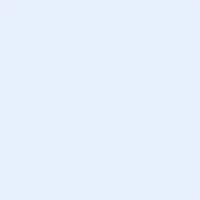 